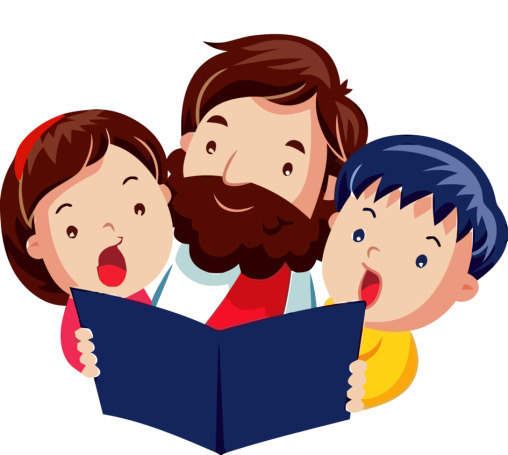 Книги для родителей, чтобы лучше понять своего ребенка:1. Ваш ребенок - неформал. Родителям о молодежных субкультурах (Автор: Е. Большакова)Что делать, если ваш ребенок с головой ушел в неформальную культуру? Что вообще представляют собой эти молодежные, подростковые субкультуры?Эта книга даст ответы на эти и другие вопросы, расскажет родителям о разных массовых молодежных движениях, об особенностях и их негативных чертах, а так же о возможных путях преодоления их отрицательных сторон.2. «Я и профессия». Арт-альбомы для семейного консультирования (Автор: Е.Н. Васина (Асенсио Мартинес))Комплект познакомит подростка с миром профессий, а также поможет ему сориентироваться и выбрать близкое ему направления, опираясь не только на интерес, но и на личностную предрасположенность, особенности и способности.Комплект включает в себя два арт-альбома: для ребенка и для родителя, а также методическое пособие. Предполагается одновременное ведение альбомов. Такая совместная работа позволяет подростку и взрослому лучше понять позиции и ожидания друг друга, сблизиться, и в ходе совместной работы выработать единую стратегию реализации планов.3. Подросток в семье: успешные переговоры (Автор: П.В. Дмитриевский)Как правильно выстраивать диалог с ребенком? Как правильно проводить обсуждение правил с подростками? В книге приводятся практические рекомендации для родителей, основанные на многолетнем опыте автора, выстроенные по итогам проведения множества консультаций с детьми и родителями, по итогам работы в подростковых психологических группах, выездных лагерях, сеансов психотерапии.4. «Ваш беспокойный подросток» (Роберт и Джин Байярд)Лучшая книга для родителей, утративших взаимопонимание с ребенком. Ее авторы, семейные психотерапевты и родители пятерых детей Роберт и Джин Байярд, уверены в том, что задача родителей подростков — во что бы то ни стало сохранять равноправные отношения с детьми. Доверять им, принимать их такими, какие они есть, быть искренними. Нередко для этого взрослым приходится меняться самим. Живая книга со множеством узнаваемых ситуаций.5. Как говорить, чтобы подростки слушали, и как слушать, чтобы подростки говорили (Адель Фабер, Элейн Мазлиш)В основе этой книги — мастер-классы, которые авторы проводили с родителями подростков. Участники тренинга обсуждают те ситуации взаимной «глухоты», которые прекрасно знакомы многим из нас. 